2020 Externship Program Application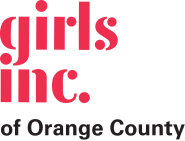 Second Year ExternsQualifications to ApplyParticipant from the 2019 Externship Program.Able to commit to the required dates and times listed in the “2020 Externship Program Information, Second Year Externs” document.Submit a completed Externship application by Sunday, January 5, 2020 at 11:59 pm. The application should be filled out with blue/black ink or electronically, proofread for spelling and grammatical errors, and have every section completed.LATE SUBMISSIONS WILL NOT BE CONSIDERED.A Complete Application Packet Will IncludeA completed application (without any required sections missing)One required short essayYour current high school transcript (official or unofficial)A selected date(s) for Second Year application interviewApplication may be submitted by one of the following options:Email: KZertuche@girlsinc-oc.orgwith subject stating: 2020 Externship Application- Your First and Last NameExample: 2020 Externship Application- Stella StrongMail to: Katherine Zertuche, Externship Coordinator 1815 Anaheim Ave., Costa Mesa, CA 92627Drop-off at: Girls Inc. Youth and Family Center during business hours (Monday-Friday 9am-5pm) 1815 Anaheim Ave., Costa Mesa, CA 92627 Please contact Katherine Zertuche with any future questions.KZertuche@girlsinc-oc.orgOffice Line: (714) 597-8612Girls Inc. of Orange County2020 Second Year Externship Program ApplicationDue by Sunday, January 5, 2020 at 11:59 pm Girls Inc. of Orange County2020 Second Year Externship Program ApplicationDue by Sunday, January 5, 2020 at 11:59 pm Girls Inc. of Orange County2020 Second Year Externship Program ApplicationDue by Sunday, January 5, 2020 at 11:59 pm Girls Inc. of Orange County2020 Second Year Externship Program ApplicationDue by Sunday, January 5, 2020 at 11:59 pm Girls Inc. of Orange County2020 Second Year Externship Program ApplicationDue by Sunday, January 5, 2020 at 11:59 pm Girls Inc. of Orange County2020 Second Year Externship Program ApplicationDue by Sunday, January 5, 2020 at 11:59 pm Applicant InformationApplicant InformationApplicant InformationApplicant InformationApplicant InformationApplicant InformationFull Name:Full Name:Full Name:Full Name:Full Name:Full Name:School:School:Grade:Grade:Age:Age:Email:Email:Email:Email:Phone:Phone:Current Address:Current Address:Current Address:Current Address:Current Address:Current Address:City:State:State:State:State:ZIP Code:PARENT/GUARDIAN INFORMATIONPARENT/GUARDIAN INFORMATIONPARENT/GUARDIAN INFORMATIONPARENT/GUARDIAN INFORMATIONPARENT/GUARDIAN INFORMATIONPARENT/GUARDIAN INFORMATIONParent/Guardian Name (1):Parent/Guardian Name (1):Parent/Guardian Name (1):Parent/Guardian Name (1):Parent/Guardian Name (1):Parent/Guardian Name (1):Email:Phone:Phone:Phone:Phone:Relationship to Applicant:Highest Education Level:Highest Education Level:Highest Education Level:Current/most recent occupation:Current/most recent occupation:Current/most recent occupation:Parent/Guardian Name (2, optional):Parent/Guardian Name (2, optional):Parent/Guardian Name (2, optional):Parent/Guardian Name (2, optional):Parent/Guardian Name (2, optional):Parent/Guardian Name (2, optional):Email:Phone:Phone:Phone:Phone:Relationship to Applicant:Highest Education Level:Highest Education Level:Highest Education Level:Current/most recent occupation:Current/most recent occupation:Current/most recent occupation:USING THE INDUSTRIES PROVIDED,LIST THE TOP FOUR INDUSTRIES YOU ARE INTERESTED IN PURSUINGUSING THE INDUSTRIES PROVIDED,LIST THE TOP FOUR INDUSTRIES YOU ARE INTERESTED IN PURSUINGUSING THE INDUSTRIES PROVIDED,LIST THE TOP FOUR INDUSTRIES YOU ARE INTERESTED IN PURSUINGUSING THE INDUSTRIES PROVIDED,LIST THE TOP FOUR INDUSTRIES YOU ARE INTERESTED IN PURSUINGUSING THE INDUSTRIES PROVIDED,LIST THE TOP FOUR INDUSTRIES YOU ARE INTERESTED IN PURSUINGUSING THE INDUSTRIES PROVIDED,LIST THE TOP FOUR INDUSTRIES YOU ARE INTERESTED IN PURSUING1)1)1)1)1)Arts, Business, Education, Engineering, Finance, Health Care, Human Resources, Legal, Medical, PR/Marketing, Project Management, Science, Other (specify which)2)2)2)2)2)Arts, Business, Education, Engineering, Finance, Health Care, Human Resources, Legal, Medical, PR/Marketing, Project Management, Science, Other (specify which)3)3)3)3)3)Arts, Business, Education, Engineering, Finance, Health Care, Human Resources, Legal, Medical, PR/Marketing, Project Management, Science, Other (specify which)4)4)4)4)4)Arts, Business, Education, Engineering, Finance, Health Care, Human Resources, Legal, Medical, PR/Marketing, Project Management, Science, Other (specify which)REQUIRED SELECTED DATE(S) FOR INTERVIEW REQUIRED SELECTED DATE(S) FOR INTERVIEW REQUIRED SELECTED DATE(S) FOR INTERVIEW REQUIRED SELECTED DATE(S) FOR INTERVIEW REQUIRED SELECTED DATE(S) FOR INTERVIEW REQUIRED SELECTED DATE(S) FOR INTERVIEW By using the stated dates and timeframes listed below, please check maximum three days for you to be potentially scheduled for an interview at the Girls Inc. center.Please note that interviews will last approximately 30 minutes.If none of the stated dates or times work with your schedule, please explain why on the next page. The Externship Coordinator will contact you with further instructions.By using the stated dates and timeframes listed below, please check maximum three days for you to be potentially scheduled for an interview at the Girls Inc. center.Please note that interviews will last approximately 30 minutes.If none of the stated dates or times work with your schedule, please explain why on the next page. The Externship Coordinator will contact you with further instructions.By using the stated dates and timeframes listed below, please check maximum three days for you to be potentially scheduled for an interview at the Girls Inc. center.Please note that interviews will last approximately 30 minutes.If none of the stated dates or times work with your schedule, please explain why on the next page. The Externship Coordinator will contact you with further instructions.By using the stated dates and timeframes listed below, please check maximum three days for you to be potentially scheduled for an interview at the Girls Inc. center.Please note that interviews will last approximately 30 minutes.If none of the stated dates or times work with your schedule, please explain why on the next page. The Externship Coordinator will contact you with further instructions.By using the stated dates and timeframes listed below, please check maximum three days for you to be potentially scheduled for an interview at the Girls Inc. center.Please note that interviews will last approximately 30 minutes.If none of the stated dates or times work with your schedule, please explain why on the next page. The Externship Coordinator will contact you with further instructions.By using the stated dates and timeframes listed below, please check maximum three days for you to be potentially scheduled for an interview at the Girls Inc. center.Please note that interviews will last approximately 30 minutes.If none of the stated dates or times work with your schedule, please explain why on the next page. The Externship Coordinator will contact you with further instructions.Monday, January 13, 3:00 – 6:00 pmTuesday, January 14, 3:00 – 6:00 pmWednesday, January 15, 3:00 – 6:00 pmThursday, January 16, 3:00 – 6:00 pmFriday, January 17, 3:00 – 6:00 pm Monday, January 13, 3:00 – 6:00 pmTuesday, January 14, 3:00 – 6:00 pmWednesday, January 15, 3:00 – 6:00 pmThursday, January 16, 3:00 – 6:00 pmFriday, January 17, 3:00 – 6:00 pm Monday, January 13, 3:00 – 6:00 pmTuesday, January 14, 3:00 – 6:00 pmWednesday, January 15, 3:00 – 6:00 pmThursday, January 16, 3:00 – 6:00 pmFriday, January 17, 3:00 – 6:00 pm Monday, January 20, 3:00 pm - 6:00 pmTuesday, January 21, 3:00 – 6:00 pmWednesday, January 22, 3:00 – 6:00 pmThursday, January 23, 3:00 – 6:00 pmFriday, January 24, 3:00 – 6:00 pmMonday, January 20, 3:00 pm - 6:00 pmTuesday, January 21, 3:00 – 6:00 pmWednesday, January 22, 3:00 – 6:00 pmThursday, January 23, 3:00 – 6:00 pmFriday, January 24, 3:00 – 6:00 pmMonday, January 20, 3:00 pm - 6:00 pmTuesday, January 21, 3:00 – 6:00 pmWednesday, January 22, 3:00 – 6:00 pmThursday, January 23, 3:00 – 6:00 pmFriday, January 24, 3:00 – 6:00 pmNone of the stated interview dates or times work with my schedule.       Explanation:None of the stated interview dates or times work with my schedule.       Explanation:None of the stated interview dates or times work with my schedule.       Explanation:None of the stated interview dates or times work with my schedule.       Explanation:None of the stated interview dates or times work with my schedule.       Explanation:None of the stated interview dates or times work with my schedule.       Explanation:REQUIRED SHORT ESSAYREQUIRED SHORT ESSAYREQUIRED SHORT ESSAYREQUIRED SHORT ESSAYREQUIRED SHORT ESSAYREQUIRED SHORT ESSAYIn one essay, you must respond to both of the following questions in minimum 400 words and maximum 600 words: Question 1: What is the most useful skill you learned from the Externship program and how have you incorporated it into your life since completing your first year as a Girls Inc. Extern? Question 2: How will participating in a second year of the Externship Program further support you to achieve your career and professional development goals? Please give specific examples.Use the provided space or attach the essay as an additional document.Please use black/blue ink or type your responses electronically.In one essay, you must respond to both of the following questions in minimum 400 words and maximum 600 words: Question 1: What is the most useful skill you learned from the Externship program and how have you incorporated it into your life since completing your first year as a Girls Inc. Extern? Question 2: How will participating in a second year of the Externship Program further support you to achieve your career and professional development goals? Please give specific examples.Use the provided space or attach the essay as an additional document.Please use black/blue ink or type your responses electronically.In one essay, you must respond to both of the following questions in minimum 400 words and maximum 600 words: Question 1: What is the most useful skill you learned from the Externship program and how have you incorporated it into your life since completing your first year as a Girls Inc. Extern? Question 2: How will participating in a second year of the Externship Program further support you to achieve your career and professional development goals? Please give specific examples.Use the provided space or attach the essay as an additional document.Please use black/blue ink or type your responses electronically.In one essay, you must respond to both of the following questions in minimum 400 words and maximum 600 words: Question 1: What is the most useful skill you learned from the Externship program and how have you incorporated it into your life since completing your first year as a Girls Inc. Extern? Question 2: How will participating in a second year of the Externship Program further support you to achieve your career and professional development goals? Please give specific examples.Use the provided space or attach the essay as an additional document.Please use black/blue ink or type your responses electronically.In one essay, you must respond to both of the following questions in minimum 400 words and maximum 600 words: Question 1: What is the most useful skill you learned from the Externship program and how have you incorporated it into your life since completing your first year as a Girls Inc. Extern? Question 2: How will participating in a second year of the Externship Program further support you to achieve your career and professional development goals? Please give specific examples.Use the provided space or attach the essay as an additional document.Please use black/blue ink or type your responses electronically.In one essay, you must respond to both of the following questions in minimum 400 words and maximum 600 words: Question 1: What is the most useful skill you learned from the Externship program and how have you incorporated it into your life since completing your first year as a Girls Inc. Extern? Question 2: How will participating in a second year of the Externship Program further support you to achieve your career and professional development goals? Please give specific examples.Use the provided space or attach the essay as an additional document.Please use black/blue ink or type your responses electronically.